ELIZABETH BENNY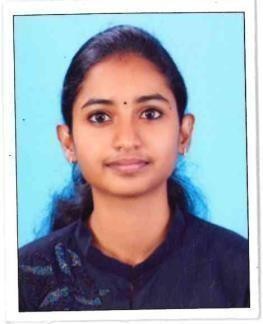 Thayyil House,Kalayanthani P.O, Alakode- 685588, KeralaPh-: 9496341145, E-mail: elizabethbennytyl@gmail.comCAREER OBJECTIVE	Looking forward to working with a leading healthcare organization and achieve a challenging and rewarding career wherein my skills, abilities and knowledge would be of a great value and offer professional growth.ACADEMIC PROFILE	CERTIFICATIONS	Online Certificate Program- ISO 15189:2012 Medical Laboratories- Requirements for Quality & Competence and Internal Auditor Course (August 14-17, 2021), organized by MYQUALITYTEAM.WORK EXPERIENCE	Working as operations executive in General Administration Department at KMCT Medical College Hospital, Kozhikode (5th April 2021- Till date).Appeared as Quality Manager for 2 NABL inspections of Central Laboratory, KMCT Medical College Hospital, Kozhikode.Worked as a HR trainee at Holy Family Hospital, Muthalakodam (1st Dec 2020 - 28Feb 2021)AREA OF INTEREST	Operations ManagementHuman Resource ManagementQuality ManagementPublic RelationsIT SKILLS	Operating systems Windows XP, Windows 7, Windows 10Microsoft Office tools like Word, Excel, PowerpointPERSONAL DETAILS	Date of birth	: 15/12/1996Sex	: FemaleMarital Status	: UnmarriedPermanent Address		: Thayyil (H) Kalayanthani P.O, Alakode, Pin: 685588 Mother Tongue	: MalayalamSTRENGHTS	Team PlayerCompliant and AdaptiveSelf ConfidentPatience EXTRA CIRRICULAR ACTIVITIES	Active participation in National Service Scheme for 2 years.Participation in inter college fests (Quiz, Photography, Treasure Hunt).Represented school for Kalothsav (Mime).Participation in school and college Arts Fest (Dance).Participation in school Sports.ACHIEVEMENTS	Successful NSS volunteer.Won prizes in school level arts and sports competitions.Participated in several seminars on environment and life science related topics.Participated in various national conferences:HEAL 2018 at Baby Memorial Hospital Kozhikode.HOSPITALS EN MASSE 2019 at Dr. John Mathai Centre, University of Calicut.AHSCON 2020 at NIMHANS BengaluruHEAL 2022 at Baby Memorial Hospital KozhikodePROJECTS DONE	A study on attitude of nurses towards incident reporting and its barriers at Chazhikattu Hospital, Thodupuzha.A study on organizational commitment and organizational trust among employees in Holy Family Hospital, MuthalakodamDECLARATION	I hereby declare that all details given above are true to best of my knowledge and belief.Place: Alakode	Elizabeth BennyCOURSENAME OFINSTITUTIONBOARD/UNIVERSITYYEAR OFPASS% OF MARKS/CGPAMHALittle Flower Institute of Medical Sciences and ResearchAngamalyKerala University of Health Science202070.2%Bsc ZoologyNewman CollegeThodupuzhaMahatma GandhiUniversity201885.6%CLASS XIIAl –Azhar Public SchoolThodupuzhaCBSE201574.4%CLASS XAl – Azhar PublicSchool ThodupuzhaCBSE201389.3%